Supplementary information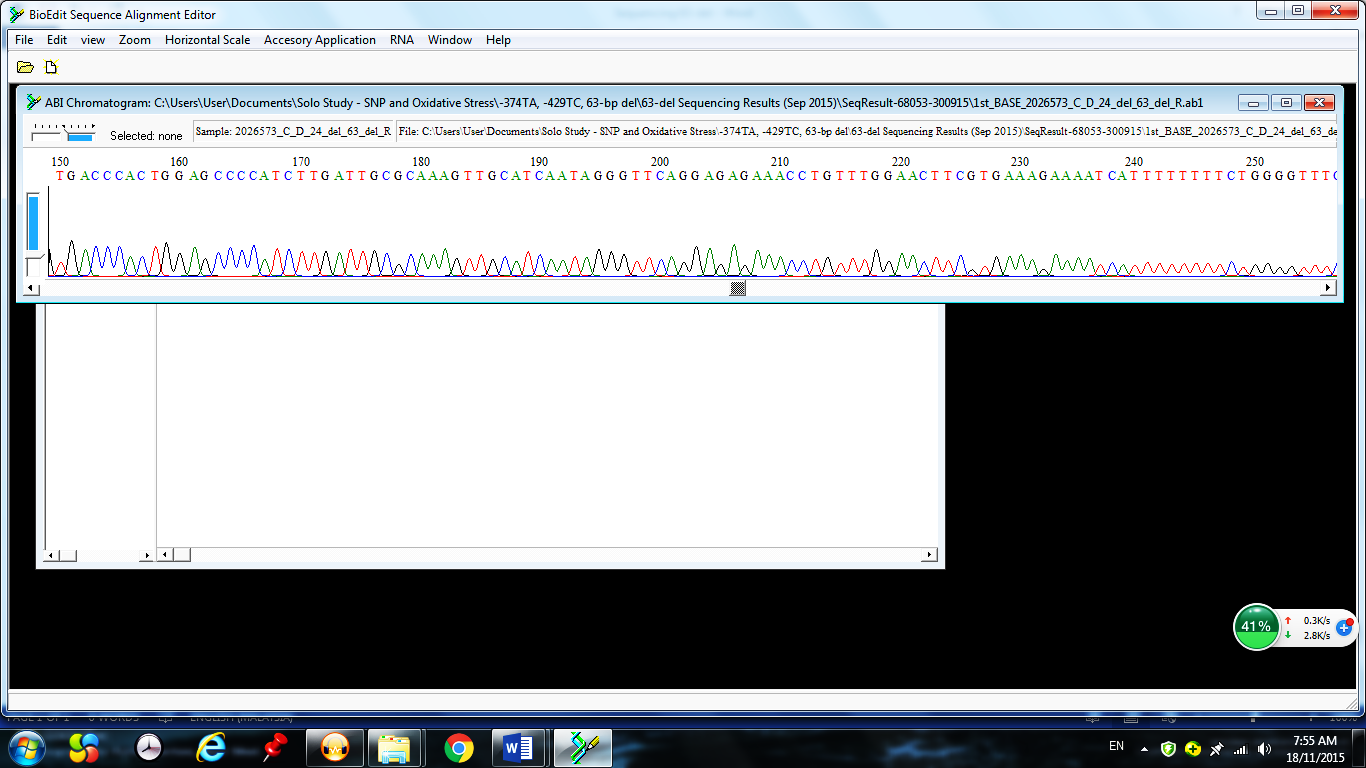 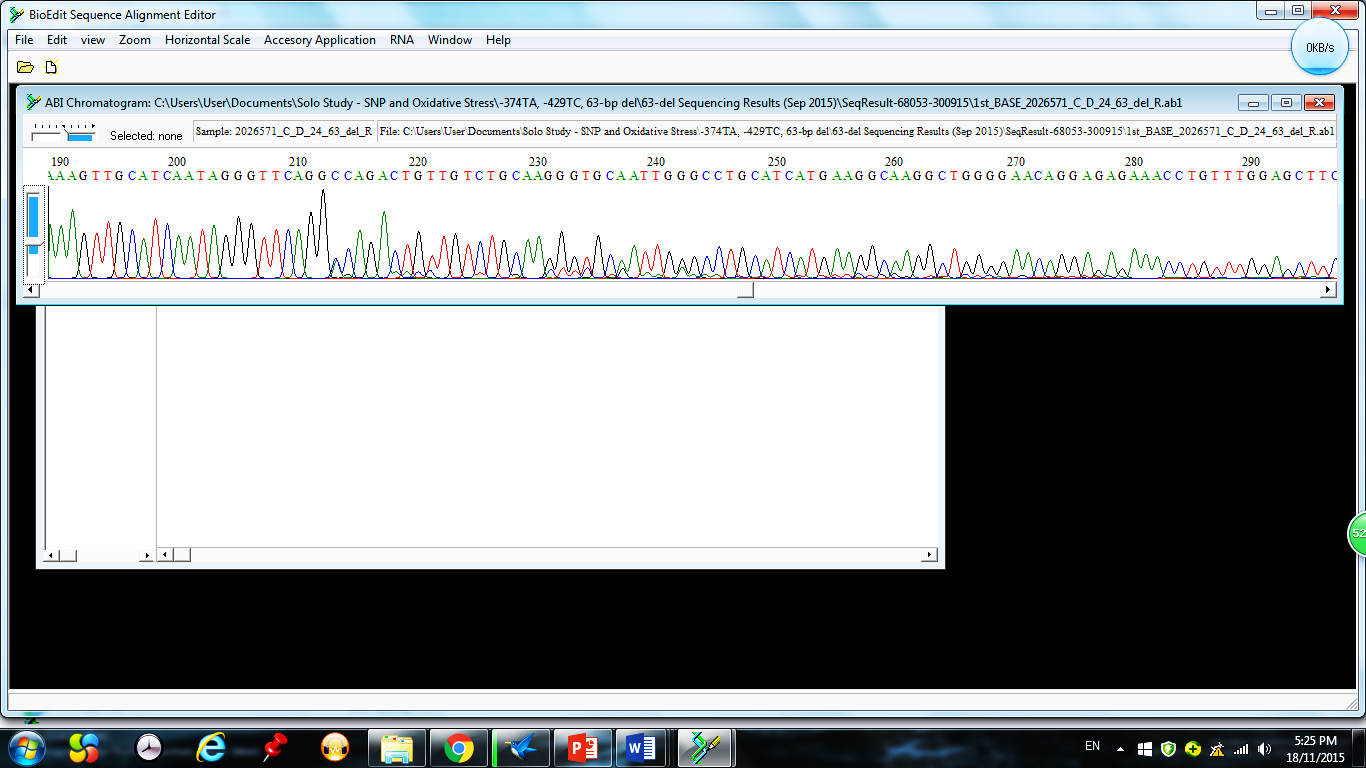 Figure S1. DNA sequences with and without 63-bp deletion. (a) The DNA sequence without 63-bp deletion contains a stretch of nucleotides (63 bp) which is lost in (b) the DNA sequence with 63-bp deletion.